5 ноября коллектив вокального ансамбля «Истоки» и жители нашего села: Людмила Засядьвовк, Лидия Данилова и Валентина Новопольцева стали участниками первого открытого фестиваля традиционных национальных культур «Хоровод дружбы», состоявшегося в п.Белореченский. Нашими односельчанами были представлены блюда украинской и сибирской кухни и сибирские песни.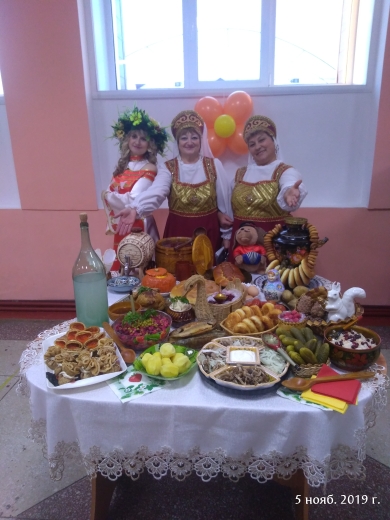 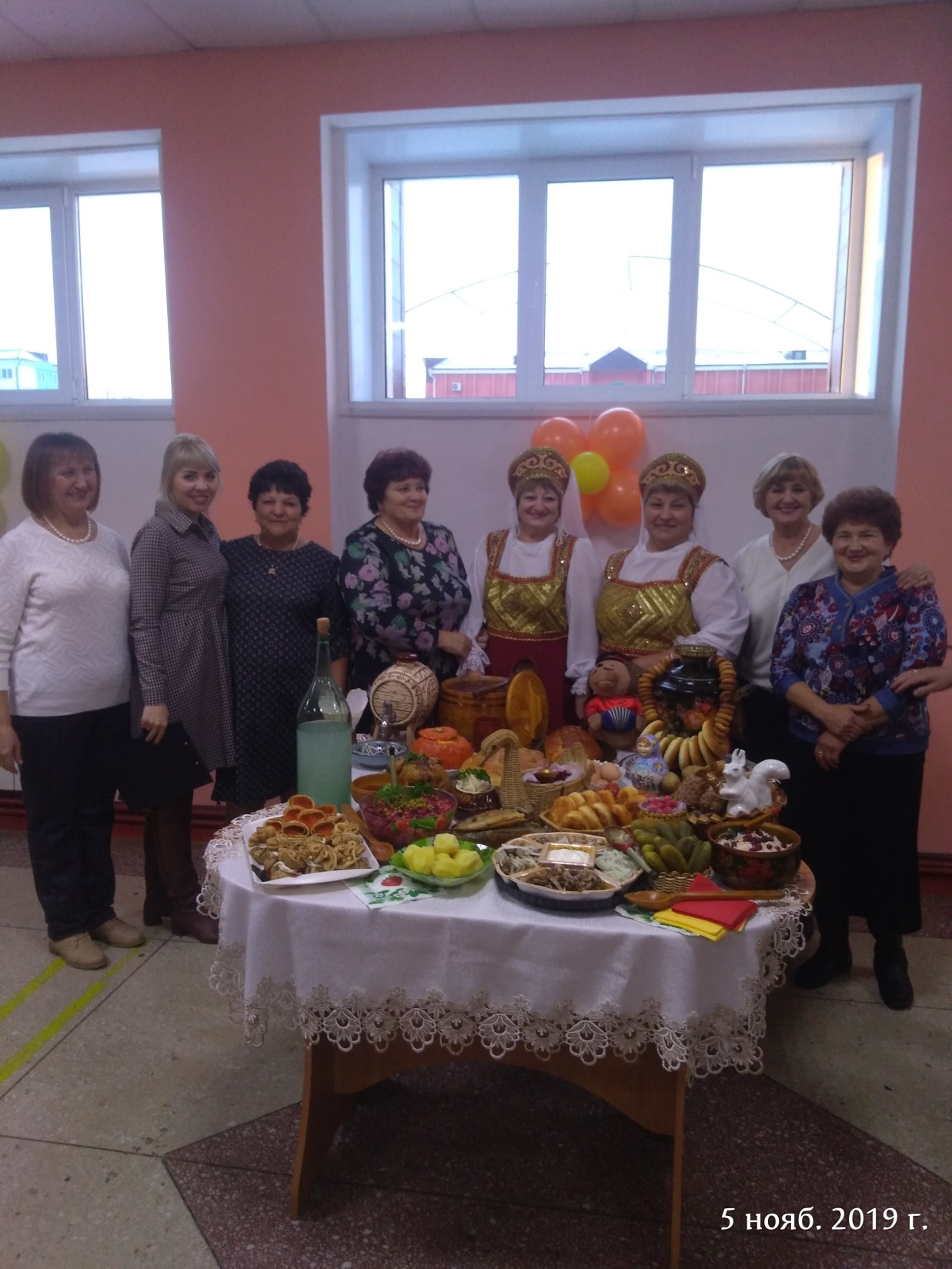 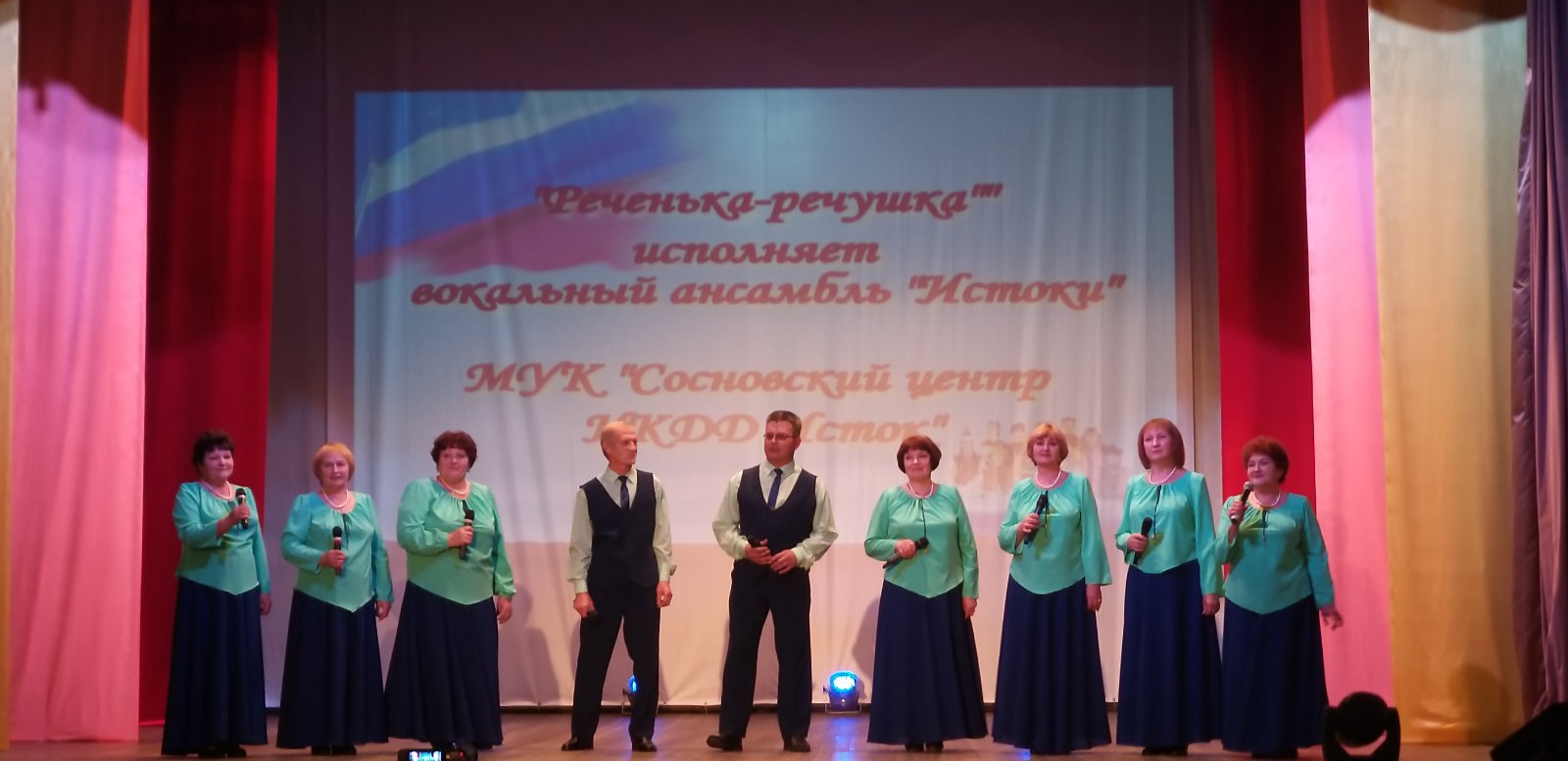 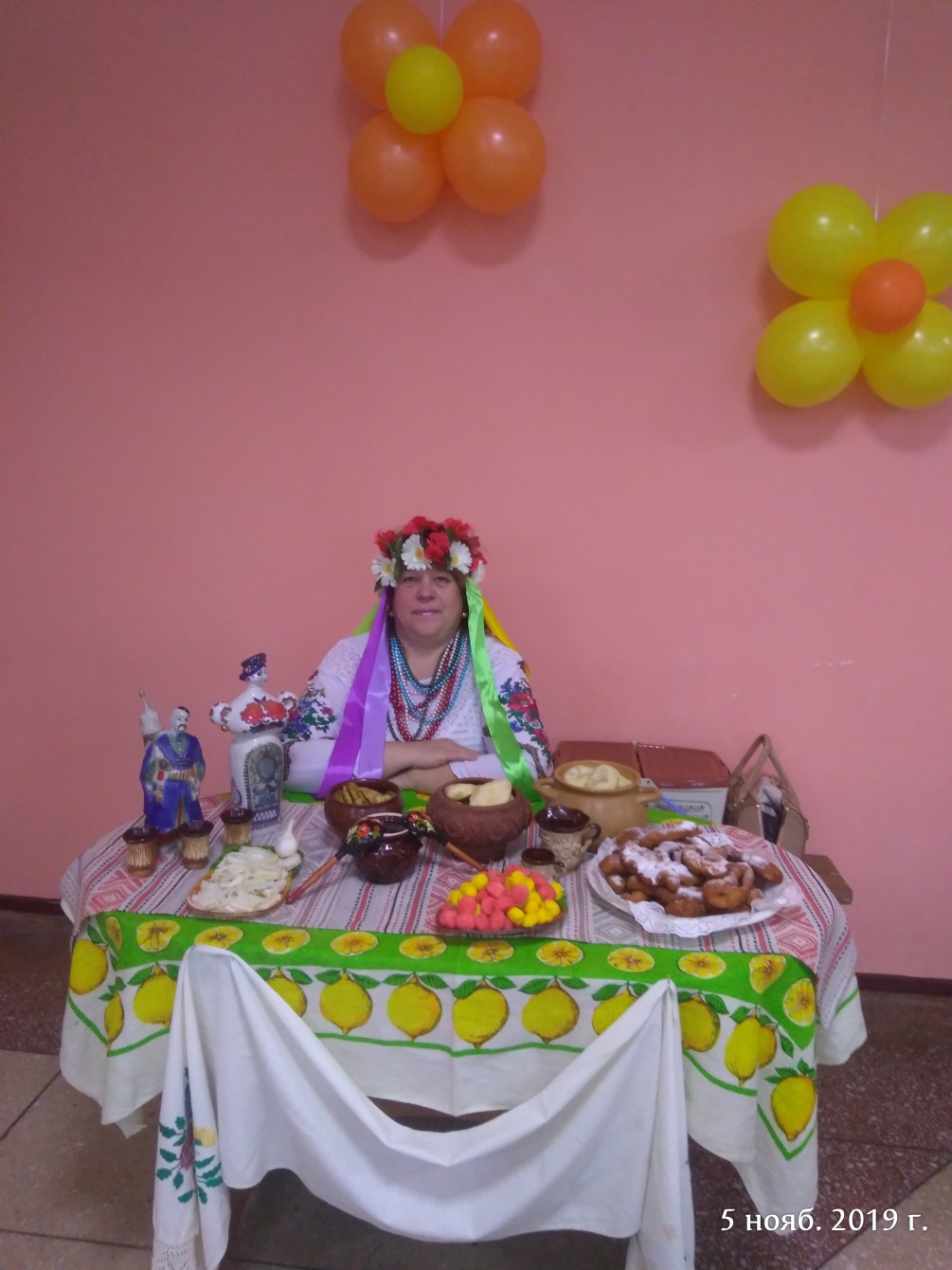 